Massachusetts Department of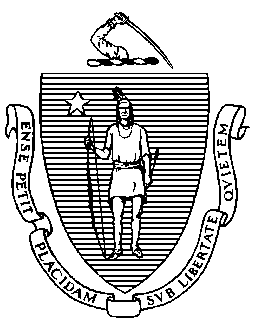 Elementary and Secondary Education75 Pleasant Street, Malden, Massachusetts 02148-4906 	       Telephone: (781) 338-3000                                                                                                                 TTY: N.E.T. Relay 1-800-439-2370Jeffrey C. RileyCommissionerAugust 9, 2018Michael Contompasis629 Hammond Street, Unit E-207Chestnut Hill, MA 02467Re:  Paul A. Dever Elementary School Dear Mr. Contompasis:I am writing to you regarding my decision to appoint you as the receiver for the Paul A. Dever Elementary School (Dever), pursuant to G.L. c. 69, § 1J(r). In October 2013, pursuant to G.L. c. 69, §1J, Commissioner Chester declared the Dever to be chronically underperforming under the state accountability system. In August 2017, Acting Commissioner Wulfson and then Superintendent Chang renewed the Dever’s turnaround plan for an additional three-years. A copy of the renewed turnaround plan can be found here: http://www.doe.mass.edu/level5/schools/dever-school-renewed-turnaround-plan-8-18-17.pdf Effective August 9, 2018, you will be responsible for the operation of the school and the implementation of the renewed turnaround plan. The Dever remains in state receivership and is not under the authority of the Boston School Committee. You will have authorities of a receiver for a chronically underperforming school and will report to the Commissioner of Elementary and Secondary Education. The school district has provided administrative support to the Dever, and we look forward to continuing this productive relationship.Your service as the receiver for the Dever will be among your duties as a contracted employee of the Department of Elementary and Secondary Education. Using the authorities and opportunities that the chronically underperforming designation provides, I believe we will continue to substantially improve educational outcomes for students.Sincerely,SIGNED BY COMMISSIONER RILEYJeffrey C. RileyCommissioner of Elementary and Secondary EducationCc:	Laura Perille, Interim Superintendent, Boston Public School	Michael Laconto, Chair, Boston Public Schools School CommitteeRussell Johnston, Senior Associate Commissioner, Elementary and Secondary Education	Mayor Martin Walsh, City of Boston